ElőterjesztésTelki Önkormányzat 2021. évi költségvetési rendeletének megtárgyalása„A katasztrófavédelemről és a hozzá kapcsolódó egyes törvény módosításáról szóló 2011.évi CXXVIII törvény 46.§.(4). bekezdése alapján a különleges jogrend alatt meghatározandó döntés keretében”1.Előzmények, különösen az adott tárgykörben hozott korábbi testületi döntések és azok végrehajtásának állása: 2021.évi koncepció elfogadása2. Jogszabályi hivatkozások: A 2021. évi költségvetés tervezés előkészítését az államháztartásról szóló 2011. évi CXCV. törvény (ÁHT.), a  368/2011. (XII.31.) kormány rendelete (ÁHT végrehajtási rendelete), valamint a 2011. évi CLXXXIX. önkormányzati törvény (Mötv.)3.Költségkihatások és egyéb szükséges feltételeket, illetve megteremtésük javasolt forrásai:A képviselő-testület által biztosított költségvetési keret4. Tényállás bemutatása:  A 2021. évi költségvetés tervezés előkészítését a 2011. évi CXCV. Államháztartási törvény (ÁHT.), a 368/2011. (XII.31.) kormány rendelete (ÁHT végrehajtási rendelete), valamint a 2011. évi CLXXXIX. önkormányzati törvény (Mötv.) alapján készítettük el.Az államháztartási törvény rögzíti az önkormányzat költségvetési rendeletének tartalmára vonatkozó előírásokat. A hivatkozott jogszabály előírásain túl elsősorban a helyi önkormányzatokról szóló törvény és az ágazati jogszabályok az irányadók arra vonatkozóan, hogy mit kell tartalmazni az önkormányzat költségvetési bevételeinek és kiadásainak, ugyanígy a költségvetési szervek költségvetési bevételeinek és kiadásainak.Az előterjesztés mellékletét képező táblázatok és az önkormányzati rendelettervezet fentieknek megfelelően készült.A 2020-as év a világjárvány jegyében, rendkívüli körülmények között, egészségügyi veszélyhelyzet alatt telt. Ez a tény rányomta bélyegét 2020-ra és meghatározza 2021-et is. A gazdaság teljesítőképessége visszaesett, egyes ágazatok nehéz helyzetbe kerültek. Ennek közvetlen hatása az iparűzési adó terén jelentkezhet, közvetett hatása a szociális ellátórendszerre eső terhelés formájában mutatkozhat meg. A járvány kezelése korábban nem tervezett kiadásokkal járt. Hasonló kiadásokra a jövőben is szükség lehet. A növekvő infláció várhatóan megtartja jelenlegi irányát. Az önkormányzatokra vonatkozó kormányintézkedések, csökkentik településünk lehetőségeit. A járvány elkerülhetetlen másodlagos következménye gazdasági és társadalmi természetű. A legnagyobb társadalmi rendszerektől, a településünkhöz hasonló kisebb egységekig mindenki kénytelen lesz újragondolni saját működését. A gazdasági válság várhatóan huzamosan eltart majd, területenként más és más módon jelentkezve. A járvány utáni időszak várhatóan a legnagyobb rendszereket is változtatásokra kényszeríti majd, ezek a változások pedig kihatnak életünk legkülönbözőbb, hétköznapi részterületeire is. A központi költségvetési kapcsolatból származó önkormányzati forrásokat és a részesedés rendjét minden évben a költségvetési törvény állapítja meg. Az Országgyűlés Magyarország 2021.évi központi költségvetéséről szóló 2020. évi XC. törvény (továbbiakban: Kvtv.) 2. melléklete a helyi önkormányzatok működésének általános támogatását, a 3. melléklet a helyi önkormányzatok kiegészítő támogatásainak területét, mértéket határozza meg. Az önkormányzatok éves költségvetésének forrását – az önkormányzati-intézményi helyi bevételek, átvett pénzeszközök, támogatásértékű bevételek mellett - a törvényben szereplő források képezik.Az önkormányzatok számára az államháztartásról szóló 2011. évi CXCV. törvény 24.§ (3) bekezdése alapján „A jegyző által előkészített költségvetési rendelettervezetet a polgármester a központi költségvetésről szóló törvény hatályba lépését követő negyvenötödik napig nyújtja be a képviselő-testületnek.” Fenti jogszabályra hivatkozva előterjesszük Telki Község Önkormányzatának 2021. évi költségvetési rendeletének tervezetét.Telki Önkormányzatának 2021. évi költségvetésének koncepcióját a 124/2020. (XII. 21.) számú Polgármesteri határozattal lett elfogadva. Telki Önkormányzatának 2021. évi költségvetéséről szóló előterjesztés mellékletét képező helyi önkormányzati rendelettervezet tartalmazza a helyi önkormányzat költségvetési bevételeit és költségvetési kiadásait előirányzat csoportok, kiemelt előirányzatok szerinti bontásban. Tartalmazza a fejlesztési célokat, helyi önkormányzat engedélyezett létszámát, a költségvetés egyenlegét működési és felhalmozási cél szerinti bontásban, a költségvetés finanszírozásának módját (belső finanszírozás), a lakosságnak juttatott támogatásokat, szociális, rászorultság jellegű ellátásokat, az általános tartalékot, minden olyan szerkezeti elemet, amit a jogszabály előír. A költségvetés készítésébe természetesen az intézményvezetőket is bevontuk, az államháztartásról szóló törvény végrehajtásáról szóló 368/2011. (XII. 31.) Korm. rendelet 27. § (1) bekezdése értelmében egyeztetéseket lefolytattuk, az intézmények költségvetése az általuk jelzett igények szerint és a Képviselő-testület ezzel kapcsolatos döntése értelmében készült. A 2021. évi összevont költségvetésünkben az alábbi intézmények szerepelnek, mint azÖnkormányzat költségvetési szervei:Telki Község ÖnkormányzatKodolányi János Közösségi Ház KönyvtárTelki Község Polgármesteri HivatalTelki Zöldmanó Óvoda A 2021. évi költségvetés tervezése: A tervezet összeállításánál az óvatosság elve érvényesült, alkalmazkodik a megváltozott körülményekhez, csak biztos forrásokkal számol.Az Önkormányzat 2021. évre tervezett bevételeit és kiadásait a 4/2013 (I.11.) kormányrendelet az államháztartás számviteléről 15. mellékletében meghatározott rovatrend szerint kell tervezni.A 2021. évi tervezési irányokat meghatározó alapelvek, keretek:Az önkormányzat és az intézmények működőképességének biztosítása,Az adóbevételek növelése érdekében, hatékony kintlévőség kezelés,A költségvetés készítésekor a jogszabályban, szerződésben, megállapodásban szereplő kiadások elsődlegességét biztosítani szükséges,A kötelező feladatok finanszírozásának elsődlegességeA nem kötelező feladatok finanszírozásának felülvizsgálataBiztosítani kell az elnyert pályázatok megvalósítását,Törekedni kell a munkahelyek megtartásáraAz Mötv. 111. § (4) bekezdése értelmében a költségvetési rendeletben működési hiány nem tervezhető. Ezért a költségvetési előirányzatok tervezésekor a kötelező önkormányzati feladatoknak prioritását kell biztosítani, önként vállalt feladat csak akkor tervezhető, ha annak pénzügyi fedezete a saját bevételekből megteremthető. Különösen figyelemmel kell a likvidítás fenntartására.2021. évben az alábbi, folyamatban lévő pályázatokhoz kapcsolódó projektek megvalósítása folytatódik:1. KEHOP-2.2.2-15-2019-00150 azonosítószámú „Zsámbéki medence szennyvíztisztítás fejlesztése (ÉMO 17)” támogatási szerződés megkötésének időpontja: 2019.12.23projekt megvalósításának tervezett időpontja: 2023.12.15támogatási Intenzitás: 100 %támogatási szerződés szerinti Telki Önkormányzatra eső támogatás: 1 397 985 594 Ft2. Magyar Faluprogram - Önkormányzati kerékpárút építése - Muskátli és Rozmaring u. közötti szakaszMFP-OKE/2020.Támogatási összeg: 43 512 690,- Ft.Önkormányzati önerő: Telki edzőpark áttelepítése 1 738 122,-Ft.projekt megvalósításának tervezett időpontja: 2021.11.30BEVÉTELEK:Az önkormányzati költségvetés tárgyévi bevételi előirányzat 882 102 524 Ft, a 2020. évi eredeti előirányzathoz 962 712 000 Ft -hoz viszonyítva 8,4 %- kal csökken.A helyi önkormányzatok költségvetési támogatásának jogcímeit és összegeit az Államháztartásról és a Költségvetésről szóló törvényben meghatározott adatszolgáltatás szerinti feladatmutatók, mutatószámok alapján jogcímenként terveztük.A 2021. évi összes támogatás eredeti előirányzat szintjén 277 830 112 Ft, melyet 10 060 619 Ft szolidaritási hozzájárulás fizetési kötelezettség terhel, ezért a központi költségvetési támogatás 267 769 493 Ft 2020. évi eredeti előirányzathoz viszonyítva 13 %- kal nőtt.Szolidaritási hozzájárulásA 22.000 forint feletti egy lakosra jutó iparűzési adóerő-képességgel rendelkező önkormányzat, az egy lakosra jutó iparűzési adóerő-képességétől függő mértékű szolidaritási hozzájárulást köteles teljesíteni a központi költségvetésnek.A legfontosabb változás 2021-ben, hogy megszűnik az adóerő-képesség miatti elvonás beszámítási rendszere, helyette a szolidaritási hozzájárulás általános érvénnyel szolgálja a jövedelmi különbségek mérséklését. A 2021. évi törvény szerint a szolidaritási hozzájárulás alapja az önkormányzatok iparűzési adóerő-képességet meghatározó adóalapja.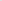 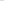 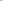 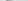 A szolidaritási hozzájárulás mértéke továbbra is lineárisan növekszik az egy lakosra jutó adóerő-képesség emelkedésével. Figyelemmel arra, hogy megszűnik a beszámítás, szolidaritási hozzájárulást a 22.000 Ft feletti egy lakosra jutó adóerő-képességgel rendelkező önkormányzatok fognak teljesíteni a központi költségvetés felé. A részletezés az rendelet tervezett 4.1.1.1 számú melléklete képezi. Központi költségvetési forrásokból származó bevételek, az önkormányzat bevételeinek csak 30 %-át teszik ki. A feladatalapú támogatásokon belül az önkormányzati hivatal működésének, az egyéb önkormányzati feladatoknak a támogatása nőtt. A településüzemeltetési támogatásoknál a 2019. évi országosan összesített önkormányzati beszámolókban szereplő szakfeladatonként összesített kiadások alapján kerültek meghatározásra a település kategóriánkénti átlagértékek, amelyek a települések támogatásának alapját képezték. Ez a számítási módszer településünk esetében mind a négy jogcím (zöldterület gazdálkodás, közvilágítás-, köztemető-, közutak fenntartása) esetében növekedést eredményezett. Települési önkormányzatok működésének támogatásaAz önkormányzatok feladatainak nagyobb részét a klasszikus értelemben vett önkormányzati feladatok (igazgatási feladatok, településüzemeltetés, közvilágítás, helyi adóztatás, stb.) teszik ki. E helyi közügyek ellátását a költségvetés 2021 -ben az általános működési támogatások címen támogatja, melynek keretében az Önkormányzati hivatal fenntartásához, a legtipikusabb településüzemeltetési feladatok, illetve az egyéb kötelező önkormányzati feladatok ellátásához nyújt támogatást.A köznevelési feladatok támogatásai kizárólag az óvodai feladatok támogatását tartalmazzák. Ez a jogcím, ahol a támogatás fajlagos mértékének jelentős emelkedését a 2014. szeptember 01-jével elindított pedagógusi életpálya modellből adódó béremelés indokolja.2020.július 1-től a pedagógus életpálya modellhez kapcsolódóan bevezetésre került az óvodapedagógusok ágazati pótlék bevezetése, mely 10%-os béremelést jelentett.A támogatások többlete fedezetet biztosít a Pedagógus II. átsorolásból adódó béremelésre és az óvodapedagógusok munkáját segítők/dajkák, pedagógiai asszisztensek, óvodatitkár) béremelésére.E feladathoz az alábbiakra biztosít finanszírozást a központi költségvetés:átlagbéralapú támogatás jár a pedagógusok és a nevelő munkát közvetlenül segítők jogszabályi előírások alapján elismert létszáma alapján,kiegészítő támogatás jár az óvodapedagógusok minősítéséből adódó többletkiadásokhoz létszámuk alapján. Az óvodai működési kiadások támogatási összegét a támogatás alapját képező gyermeklétszám változás befolyásolja, jelenleg folyamatosan csökkenő tendenciát mutat.2014/2015 tanév 2014.október 1-i statisztikai létszáma:1902015/2016 tanév 2015.október 1-i statisztikai létszáma:1762016/2017 tanév 2016. október 1-i statisztikai létszáma:1692017/2018 tanév 2017. október 1-i statisztikai létszáma:1612018/2019 tanév 2018. október 1-i statisztikai létszáma:1672019/2020 tanév 2019. október 1-i statisztikai létszáma:1652020/2021 tanév 2020. október 1-i statisztikai létszáma:157Jelentősen változott a kedvezményes étkező gyermek létszámát figyelembe vevő bértámogatás és üzemeltetési támogatás összege. Települési önkormányzatok kulturális feladatainak támogatásaE támogatás az önkormányzatokat lakosságszám alapján illeti meg (4361 fő) a Mötv.-ben, valamint a Kult. tv.-ben meghatározott nyilvános könyvtári feladatainak ellátásához és a közművelődési alapszolgáltatások biztosításához. Nyilvános könyvtári ellátási és közművelődési feladatok támogatása 9 463 370 Ft t. (2020. évi támogatás 5 291 730 Ft ). A támogatás  fajlagos összege 2.170 Ft/fő, ami az előző évinél 960 Ft-tal magasabb.Amennyiben az önkormányzat a támogatás legalább 10 %-át nem a Kult. tv. 76. § (3) bekezdés a) pontjában foglalt közművelődési alapszolgáltatáshoz kapcsolódó kiadásokra fordítja, úgy a támogatás 20 %-ának megfelelő összegre nem jogosult. Amennyiben a Kult. tv. 64. § (2) bekezdés a) pontja alapján a nyilvános könyvtárat fenntartó önkormányzat a támogatás legalább 10 %-át nem könyvtári dokumentum vásárlására fordítja, úgy a támogatás 20 %-ának megfelelő összegre nem jogosult. Működési bevételeink előirányzatát képezik az alaptevékenységgel kapcsolatos intézményi ellátási díjak, kiszámlázott szolgáltatások és azok ÁFA bevételei, bérleti díjbevételek.Az önkormányzat működési bevételét növeli az ÉDV bérleti díj felszámított áfa-ja.Közhatalmi bevételekÖnkormányzatunk működését nagyban befolyásolja a helyben képződő adók teljesítése: az iparűzési adó, telekadó, építményadó, valamint az idegenforgalmi adó. Tervezésre került a helyi adókkal kapcsolatos pótlékok, bírságok. Az adóbevételeket a 2021. január 1-től hatályos rendeletek szerint tervezzük. A helyi adók körében legnagyobb forrást jelentő iparűzési-adóbevétel tervezéséhez a rendelkezésre álló adatok alapján, ill. a koronavírus járvány gazdaságra gyakorolt negatív hatásával számolunk.Különösen fontos az adóbehajtási és adóellenőrzési feladat ellátásának hatékonysága, a kintlévőségek minél nagyobb arányú beszedése. Cél az adóbehajtási és adófeltárási, ellenőrzési tevékenység szorgalmazásával a lehető legkisebbre szorítani a hátralékállományt.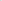 Működési célú átvett pénzeszközökAz önkormányzat kötelező feladatai körében ellátandó a védőnői és iskolavédőnői szolgálat, melyet az NEP átadott működési pénzeszköz útján finanszíroz.Jelenleg a 2 védőnői körzetet a szomszéd települések védőnői helyettesítéssel látják el. 2021. I. negyedévben a II. körzet védőnőjének lejár a GYES-e, de csak az előző évek szabadságának kivétele után áll munkába. Ez azt jelenti, hogy 1 álláshelyen dupla bérfizetéssel kell számolni. Folyamatban van az I. körzet álláshely pályáztatása, tervbe van véve a III. körzet kialakítása. Felhalmozási bevételekBázis szinten terveztük a vízi-közmű bérleti díjának összegét. A bérleti díj után felszámolt forgalmi adót a működési bevételek között kell elszámolni, mivel az ÁFA befizetés szintén működési kiadáskén számolandó el. Finanszírozási bevételek A pénzmaradvány jelentős része a ÉDV által fizetett használati díj, amely a Gördülő Fejlesztési Tervben szereplő beruházások forrása.Maradványt képez a 2020. évben megnyert pályázati támogatások fel nem használt része:Magyar Faluprogram – Kerékpárút építéseKözművelődési érdekeltségnövelő támogatás Telki edzőpark áttelepítéseVis maior-helyreállításA 2021. évi költségvetés tervezésekor 227 203 510 Ft előző évi pénzmaradvánnyal számolunk. Ez az összeg változik, végleges értéke a 2020. évi zárszámadást követően kerül megállapításra.KIADÁSOK:Az önkormányzat működési kiadásai valamennyi területen átgondolva, a reális szükségletek felmérésével kelült tervezésre. Az önkormányzat és az önállóan működő intézmények működési kiadásait a tételesen számba vett költségek elemzésével terveztük. Az önkormányzat és költségvetési szervei tárgyévi kiadásai 882 102 524 Ft. 2020. évi eredeti előirányzathoz viszonyítva  8,4 %- kal csökken.A meglévő intézményhálózathoz tartozó személyi állományt ismerjük, a személyi juttatások és annak, járulékainak előirányzatának meghatározása a hatályos jogszabályok alapján történik. A Telki Zöldmanó Óvoda részéről készült költségvetési tervezet az előterjesztés mellékletét képezi.Személyi juttatásokKiadásaink jelentős részét képezi az állományban lévő dolgozók személyi juttatásainak alakulása. A személyi juttatások esetében a jogszabályi változások hatásával számolunk. A költségtérítéseket és egyéb juttatásokat is a jogszabályi előírásoknak megfelelően tervezzük. A személyi juttatások és a munkaadókat terhelő járulékok a minimálbér és a garantált bérminimum növekedésével arányosan, valamint a soros lépéseknek köszönhetően is nőtt. 2020.évtől bevezetésre került a Zöldmanó Óvodában a pályakezdő óvodapedagógusok foglalkoztatásának támogatása bérkiegészítéssel.A költségvetési szervek által foglalkoztatottak éves caffetéria juttatásának kerete nem haladhatja meg, a bruttó 400 000 Ft/fő összeget, de az önkormányzat csak bruttó 200 000 Ft/fő (előző évi szinten) tudja finanszírozni.A fizetési számlához kapcsolódóan, az egy foglalkoztatottnak havonta adható bankszámla-hozzájárulás mértéke a 2021. évben legfeljebb 1000 forint.  A 2021. évre vonatkozóan ezekkel az összeggel számolunk. A munkaadókat terhelő járulékoknál az előirányzatot a személyi juttatásokkal arányosan lehet kalkulálni. A szociális hozzájárulási adó mértéke 15,5 %. Várhatóan évközben csökken idén a szociális hozzájárulási adó mértéke, de ez az év későbbi részében lesz végleges - ennek hatásával nem számoltunk. Dologi kiadásaink keretében az elkövetkezendő időszakban továbbra is jelentős feladatunk az intézmények működésének szinten tartása, azok biztonságos fenntartása, az egészségügyi feladatok ellátása, a meglévő ingatlanok karbantartása, állagának megóvása és biztosítanunk kell a község lakosságának alapellátását. A több évre kötött feladatellátások – zöldterület gondozás, utak karbantartása, síkosság mentesítés, takarítás – elszámolásának, tervezetünk szerint december 31-ig meg kell történnie, hogy az „adott évet, adott év költségei terheljék” elv érvényesüljön. 2018. évben a Csibe Bölcsödével kötött megállapodás alapján a 10 bölcsődei férőhely erejéig bölcsődei ellátási szolgáltatás vásárlása.2019.évben kiszervezésre került a közterületek fenntartása valamint az intézmények üzemeltetési feladatai. 2020.évben hosszú távú (ciklus végéig tartó) feladat ellátási szerződéseket kötöttünk -közbeszerzés alapján – zöldterület-gondozásra, utak karbantartására. A településünkön jelenleg jelentős mértékű a lakóház építés, melynek hatására az önkormányzat útjai jelentős igénybevételnek van kitéve. Az utak állapota romlik, a befolyó útfenntartási díjat és erre a célra kapott állami támogatást szükséges teljes mértékben az utak karbantartására fordítani.A Önkormányzat rendelkezésére álló keret a működést akadályozó hibák gyors, rugalmas elhárítása érdekét szolgálja. Települési támogatás A kötelező segélyek körén kívül további ellátások nyújtásáról és a jogosultsági feltételekről az önkormányzat szabadon dönthet. A szociális törvény az önkormányzatok által biztosítandó segélyek tekintetében annyit ír elő, hogy az önkormányzat a helyi viszonyokhoz mérten, a krízishelyzetben lévő személyek számára, illetve a helyi szociális problémák kezelésére települési támogatást nyújt.A települési támogatás egyes típusait és jogosultsági feltételeit az önkormányzat rendeletében határozza meg. Fejlesztési kiadások: A 2021. év során tervezett főbb beruházásokKEHOP-2.2.2.-15-2016-00081 Konzorciumi a Környezeti és Energiahatékonysági Operatív Program keretében Telki község szennyvízelvezetésének fejlesztése megnevezésű projekt befejezéseForrás: megítélt pályázati támogatásZsámbéki központú regionális szennyvíztisztitó építéseForrás: megítélt pályázati támogatásMagyar Falu Program – Kerékpárút építése - Muskátli és Rozmaring utca közötti szakaszForrás: megítélt pályázati támogatásA közművelődési érdekeltségi támogatás pályázat megvalósítása a Közösségi Ház esetébenForrás: megítélt pályázati támogatásVis maior támogatás alapján Völgy utca árok és padka helyreállítása.Forrás: megítélt pályázati támogatásTámogatásokItt szerepel a Telki Kultúra Közhasznú Alapítvány bevonásával a testvérvárosi kapcsolatok támogatása.A civil szervezetek, a sport, kulturális egyesületek támogatására 5 000 000 Ft-ot összeget kívánunk fordítani.Az önkormányzat 2018. májustól Budakeszi HÍD Szociális, Család és Gyermekjóléti Szolgálat és Központhoz valló társulással biztosítja a gyermekjóléti és egyes szociális szolgáltatásokat. Támogatások között szerepel a budakeszi orvosi ügyelet támogatása. Közvetett támogatásokAz Államháztartásról szóló törvény 24. § (4) bekezdése rendelkezik arról, hogy a Képviselő-testület részére be kell mutatni a közvetett támogatásokat.Tartalék:  Működési célra általános tartalékként 14 717 000 Ft-ot került tervezésre, melyből  9 000 000 Ft az előző évek adóhátralék beszedéséből keletkezne.Felhalmozási tartalékként az szennyvíz vagyon üzemeltetése után fizetett használati díj -előző évek maradványa és tárgyévi- (GFT-ÉDV) 167 213 815 Ft-ot áll rendelkezésre. Összefoglalás: A költségvetés fedezetet nyújt az önállóan működő- és gazdálkodó és az önállóan működő költségvetési szervek működésére, és szigorú, takarékos gazdálkodással megteremti a rendeletben jóváhagyott felhalmozási kiadások fedezetét, melynek feltétele a tervezett bevételek beszedése és a költségvetési rendeletben megfogalmazott gazdálkodási szabályok szigorú és következetes betartása.A 2021 évi gazdálkodás legfontosabb célja, hogy az Önkormányzat a költségvetési egyensúlyát megőrizze, a likviditását biztosítsa, az intézményi feladatellátást finanszírozza, a gazdálkodás hatékonyságát javítsa, a költségvetésben tervezett fejlesztési feladatokat és a támogatott projekteket megvalósítsa.Kérem a Tisztelt Képviselő-testületet, hogy az előterjesztést és a rendelettervezetet megtárgyalni szíveskedjen.Telki, 2021. február 12.        Deltai Károly                                                       					          PolgármesterRendelet tervezetTelki község ÖnkormányzatKépviselő-testülete…./2021. (….) önkormányzati rendelete Telki község Önkormányzatának 2021. költségvetésérőlTelki Község Önkormányzat Polgármestere a veszélyhelyzet kihirdetéséről szóló 478/2020. (XI. 3.) Kormányrendelettel kihirdetett veszélyhelyzetre tekintettel, a katasztrófavédelemről és a hozzá kapcsolódó egyes törvények módosításáról szóló 2011. évi CXXVIII. törvény 46. § (4) bekezdése alapján a Magyarország helyi önkormányzatairól szóló 2011. évi CLXXXIX. tv. 143. § (4) bekezdés b) és h) pontjaiban, valamint az államháztartásról szóló 2011. évi CXCV. tv. (továbbiakban: Áht.) 23. §. (1) bekezdésében és az Alaptörvény 32. cikk (1) bekezdés f) pontjában kapott felhatalmazás alapján az Alaptörvény 32. cikk (2) bekezdés meghatározott feladatkörében eljárva az önkormányzat 2021. évi költségvetéséről az alábbi rendeletet alkotja:A rendelet hatálya
1. §.A rendelet hatálya Telki Község Képviselő-testületére, Önkormányzatára, Polgármesteri Hivatalára, az Önkormányzat által irányított költségvetési szervekre. (2) Az Önkormányzat által irányított költségvetési szervek:     a.)    Kodolányi János Közösségi Ház- Könyvtár     b.)   Telki Zöldmanó ÓvodaA rendelet szerkezete, mellékleteinek tartalma
2. §.A Képviselő-testület - az Áht. 23. §. (2) bekezdésében foglalt rendelkezések alapján - a költségvetés táblarendszerét e rendelet mellékleteinek szerkezetében, az 1-9. számú mellékletek szerint alakítja ki és hagyja jóvá.3. §.Az Önkormányzat költségvetési bevételeit és költségvetési kiadásait előirányzatként e rendelet mellékletei szerint határozza, illetve állapítja meg:
a) A megállapított bevételek forrásonkénti, a kiadások jogcímenkénti megoszlását a rendelet 1. számú melléklete mutatja be.
b) A működési jellegű bevételek és kiadások mérlegét, valamint a felhalmozási és tőke jellegű bevételek és kiadások mérlegét a 2. számú melléklet mutatja be.
c) A megállapított bevételek forrásonkénti, a kiadások jogcímenkénti, szervezeti egységenkénti (intézményenkénti) megoszlását a rendelet 3. számú melléklete mutatja be.
d) Az Önkormányzat költségvetési főösszegének megoszlását bevételi forrásonként és kiemelt kiadási előirányzatonként a rendelet 4.1. számú melléklete mutatja be.
e) Az Önkormányzat kiadási címenkénti megoszlását, és az engedélyezett létszámkeretet a rendelet 4.1.2., 4.1.2.1. számú melléklete részletezi.
f) Az Önkormányzat bevételei a rendelet 4.1.1., 4.1.1.2 számú melléklete részletezi.
g) Az Önkormányzat központi költségvetési kapcsolatból származó tervezett támogatásait a 4.1.1.1 számú melléklet tartalmazzah) A Kodolányi János Közösségi Ház - Könyvtár költségvetési főösszegének megoszlását bevételi forrásonként és kiemelt kiadási előirányzatonként a rendelet 4.2. számú melléklete mutatja be.
i) A Telki Község Polgármesteri Hivatal költségvetési főösszegének megoszlását bevételi forrásonként és kiemelt kiadási előirányzatonként a rendelet 4.3. számú melléklete mutatja be.
j) A Telki Község Polgármesteri Hivatal kiadási címenkénti megoszlását, és az engedélyezett létszámkeretet a rendelet 4.3.2., 4.3.2.1. számú mellékletei részletezik.
k) A Telki Község Polgármesteri Hivatal bevételei a rendelet 4.3.1 számú mellékletei részletezik.
l) A Telki Zöldmanó Óvoda költségvetési főösszegének megoszlását bevételi forrásonként és kiemelt kiadási előirányzatonként a rendelet 4.4. számú melléklete mutatja be.
m) A Telki Zöldmanó Óvoda kiadási címenkénti megoszlását, és az engedélyezett létszámkeretet a rendelet 4.4.2. , 4.4.2.1. számú melléklete részletezi.
n) A Telki Zöldmanó Óvoda bevételei a rendelet 4.4.1. számú melléklete részletezi.
o) Az Önkormányzat és intézményeinek létszámkeretét a 5. számú melléklet mutatja bep) A felhalmozási jellegű kiadások előirányzatait a rendelet 6. számú melléklete mutatja be.r) Az Önkormányzat előirányzat felhasználási ütemtervét a 7. számú melléklet részletezi.s) Az önkormányzat által nyújtott közvetett támogatások 8. számú melléklet mutatja be.t)  Az önkormányzat címrendjét az 9. számú melléklet tartalmazza.A költségvetés bevételei és kiadásai
4. §.A Képviselő-testület az Önkormányzat és intézményei együttes 2021. évi költségvetését                                                     882 102 524   Ft bevétellel,
                                                     882 102 524Ft kiadással,
•  52  fő költségvetési létszámkeretben  állapítja meg5. §.A Képviselő-testület a 882 102 524  Ft bevételi főösszegből 
• a felhalmozási célú bevételt  231 594 151 Ft-ban 
• a működési célú bevételt  650 508 373  Ft-ban állapítja meg.A bevételi főösszeg forrásonkénti megbontását a rendelet 2. számú melléklete tartalmazza.6. §.A Képviselő-testület a 882 102 524 Ft kiadási főösszegből 
•  a felhalmozási célú kiadást  248 492 700 Ft-ban 
•  a működési célú kiadást  633 609 824 Ft-ban állapítja meg.
A kiemelt kiadási előirányzat megbontását a rendelet 2. számú melléklete tartalmazza.7. §.(1) A Képviselő-testület Telki Község Önkormányzata 2021. évi költségvetését
                                             826 203 524 Ft bevétellel,
                                             826 203 524  Ft kiadással,• 3  fő költségvetési létszámkeretben állapítja meg 
A Képviselő-testület az Önkormányzat 826 203 524   Ft bevételi főösszegből 
• a felhalmozási célú bevételt  231 594 151  Ft-ban 
• a működési célú bevételt   594 609 373 Ft-ban állapítja meg.
A bevételi főösszeg forrásonkénti megbontását a rendelet 3. számú melléklete tartalmazza.A  Képviselő-testület az Önkormányzat  826 203 524  Ft kiadási főösszegből 
•  a felhalmozási célú kiadást 79 758 885  Ft-ban 
•  a működési célú kiadást    746 444 639  	Ft-ban
Ebből: finanszírozási kiadást 314 141 000 Ft-ban állapítja meg.
Kiemelt kiadási előirányzat megbontását a rendelet 3. számú melléklete tartalmazza.(2)A képviselő-testület 2021. évre az Önkormányzatnál foglalkoztatott köztisztviselő, közalkalmazottak vonatkozásában az alábbiakat határozza meg      a) cafetéria juttatás kerete 200.000 Ft/év/fő járulékaival együtt      b) bankszámla hozzájárulás 1.000 Ft/hó/fő8. §.(1)A Képviselő-testület a Kodolányi János Közösségi Ház Könyvtár  2021. évi költségvetését                                              37 470 000 Ft bevétellel,
                                              37 470 000 Ft kiadással,
• 3 fő költségvetési létszámkeretben  állapítja megA Képviselő-testület a  Kodolányi János Közösségi Ház Könyvtár  37 470 000 Ft bevételi főösszegből 
• a finanszírozási  bevételt         24 517 000 Ft-ban 
• a működési célú saját bevételt  12 953 000 Ft-ban állapítja meg.A bevételi főösszeg forrásonkénti megbontását a rendelet 3. számú melléklete és a 4.2. számú melléklet tartalmazza.A Képviselő-testület a Kodolányi János Közösségi Ház Könyvtár 37 470 000 Ft kiadási főösszegből 
•  a felhalmozási célú kiadást    948 000 Ft-ban 
•  a működési célú kiadást    36 522 000 Ft-ban állapítja meg.
Kiemelt kiadási előirányzat megbontását a rendelet 3. számú melléklete és a 4.2 melléklet tartalmazza.(2) A képviselő-testület 2021. évre az Kodolányi János Közösségi Ház Könyvtárban foglalkoztatott közalkalmazottak vonatkozásában az alábbiakat határozza mega) cafetéria juttatás kerete 200.000 Ft/év/fő járulékaival együtt b) bankszámla hozzájárulás 1.000 Ft/hó/fő9. §. (1) A Képviselő-testület Telki Község Polgármesteri Hivatal 2021. évi költségvetését
                                            159 491 000 Ft bevétellel,
                                            159 491 000 Ft kiadással,
• 15 fő költségvetési létszámkeretben állapítja megA Képviselő-testület a Telki Község Polgármesteri Hivatal 159 491 000  Ft bevételi főösszegből 
• a finanszírozási bevételt          130 417 000 Ft-ban 
• a működési célú saját bevételt   29 074 000Ft-ban állapítja meg.
A bevételi főösszeg forrásonkénti megbontását a rendelet 3. számú melléklete és a 4.3. számú melléklet tartalmazza.A Képviselő-testület a Telki Község Polgármesteri Hivatal 159 491 000 Ft kiadási főösszegből •  a felhalmozási célú kiadás        254 000 Ft-ban 
• a működési célú kiadást  	159 237 000 Ft-ban állapítja meg.
Kiemelt kiadási előirányzat megbontását a rendelet 3. számú melléklete és a 4.3. számú melléklet tartalmazza.(2) A Képviselő-testület 2021. évre a Telki Község Polgármesteri Hivatalában foglalkoztatott köztisztviselő vonatkozásában az alábbiakat határozza mega) köztisztviselői illetményalap 57 975   Ft,b) köztisztviselők cafetéria juttatás kerete 200.000 Ft/év/fő járulékaival együttc) bankszámla hozzájárulás 1.000 Ft/hó/főd) a köztisztviselők esetében a munkáltató élhet adót évre vonatkozóan a személyi illetmény megállapításával.(3) A Képviselő-testület 2021. évre a Telki Község Polgármesteri Hivatalában foglalkoztatott munkavállalók vonatkozásában az alábbiakat határozza mega) cafetéria juttatás kerete 200.000 Ft/év/fő járulékaival együttb) bankszámla hozzájárulás 1.000 Ft/hó/fő10. §. (1) A Képviselő-testület a Telki Zöldmanó Óvoda 2021. évi költségvetését                                              173 079 000 Ft bevétellel,
                                              173 079 000 Ft kiadással,
• 31 fő költségvetési létszámkeretben  állapítja megA Képviselő-testület a Telki Zöldmanó Óvoda 173 079 000 Ft bevételi főösszegből 
• a finanszírozási  bevételt         159 207 000 Ft-ban 
• a működési célú saját bevételt   13 872 000 Ft-ban állapítja meg.A bevételi főösszeg forrásonkénti megbontását a rendelet 3. számú melléklete és a 4.4. számú melléklet  tartalmazza.A Képviselő-testület a Telki Zöldmanó Óvoda   173 079 000 Ft kiadási főösszegből 
•  a felhalmozási célú kiadást    318 000 Ft-ban 
•  a működési célú kiadást  172 761 000 Ft-ban állapítja meg.
Kiemelt kiadási előirányzat megbontását a rendelet 3. számú melléklete és a 4.4 melléklet tartalmazza.(2) A képviselő-testület 2021. évre a Telki Zöldmanó Óvodában foglalkoztatott közalkalmazottak vonatkozásában az alábbiakat határozza mega) cafetéria juttatás kerete 200.000 Ft/év/fő járulékaival együtt b) bankszámla hozzájárulás 1.000 Ft/hó/fő11. §.A Képviselő-testület - az Áht. 23.§ (3) bekezdése alapján – a 2021. évi kiadások között     14 717 000 Ft működési célú általános tartalékot állapít meg,   167 213 815 Ft felhalmozási tartalékot állapít meg.
A költségvetés végrehajtásának szabályai
12. §.A Képviselő-testület felhatalmazza a Polgármestert Intézményeket a költségvetésben előírt bevételek beszedésére, és a jóváhagyott kiadások teljesítésére.13. §. (l) A tervezett bevételek elmaradása nem vonja automatikusan maga után a költségvetési támogatás növekedését, hanem azt a kiadás csökkentésével kell ellensúlyozni.
(2) A kiadási előirányzatok évközi zárolása válik szükségessé, amennyiben a bevételek teljesülése jelentősen elmarad annak időarányos teljesítésétől.(3) A tartalékok felhasználásáról kizárólag a Képviselő-testület dönthet.	(4) Az intézmények a költségvetési évet meghaladó időtartamú kötelezettséget nem vállalhatnak.(5) A kiadási előirányzatok, amennyiben a tervezett bevételek nem folynak be, nem teljesíthetők.(6) A kiadási előirányzat nem jár felhasználási kötöttséggel. 
(7)  Az Önkormányzat, valamint az önkormányzati költségvetési szervek pénzmaradványát –ezen belül a személyi juttatásokra fordítható maradványt – a Képviselő-testület hagyja jóváés dönt az önkormányzati szabad maradvány felosztásáról. 
(8) A helyi önkormányzat ágazati feladataihoz kapcsolódó támogatás, a felhasználási kötöttséggel járó egyes állami támogatások és átvett pénzeszközök elszámolásához kapcsolódó befizetési kötelezettség teljesítése érdekében az önkormányzati költségvetési intézmények részére pénzmaradványt terhelő befizetési kötelezettség írható elő.14. §.(1)  A 2021. évi költségvetés terhére kötelezettségvállalás tárgyévi kifizetésre - saját bevételek teljesülési ütemére figyelemmel -, előirányzaton belül vállalható.(2) Tárgyéven túli kötelezettség csak olyan mértékben vállalható, hogy a kötelezettségvállalás időpontjában ismert feltételek mellett, az esedékesség időpontjában a rendeltetésszerű működés, az Önkormányzat kötelező feladatainak maradéktalan ellátása, a feladatellátás veszélyeztetése nélkül finanszírozható maradjon.15. §. (1) Az év közbeni cél-jellegű támogatások felosztásáról a polgármester a Képviselő-testületet félévente tájékoztatja.
(2) A Képviselő-testület a polgármester előterjesztése alapján negyedévente, de legkésőbb az éves költségvetési beszámoló felügyeleti szervhez történő megküldésének határidejéig, december 31-ig szóló hatállyal dönt a költségvetési rendeletének ennek megfelelő módosításáról.(3) Azon kiadási előirányzatoknál, amelyekkel kapcsolatban államháztartáson kívüli forrás is bevonásra kerül, a kötelezettségvállalás csak a bevétel teljesítése után történhet.16. §.A Polgármesteri Hivatal a rendeletben meghatározott bevételi és kiadási előirányzatai felett előirányzat-felhasználási jogkörrel rendelkezik.
17. §.(1)  A Képviselő-testület az előirányzat módosítási jogát az önkormányzati költségvetési szervnél képződő, a jóváhagyott bevételi előirányzatot meghaladó – 2021. december 31-ig ténylegesen realizált bevételi többletnek megfelelő – összeg erejéig, a Polgármester jóváhagyását követően a költségvetési szervre ruházza át. (2) A Képviselő-testület a jóváhagyott előirányzatok közötti átcsoportosítás jogát a Polgármesterre jóváhagyását követően a költségvetési szervre ruházza át. (3) Az élet- és vagyonbiztonságot veszélyeztető elemi csapás, illetőleg következményeinek, az elhárítása érdekében (vészhelyzetben) a polgármester a helyi önkormányzat költségvetésekörében átmeneti – e rendelettől eltérő – intézkedést hozhat, amelyről a Képviselő-testületlegközelebbi ülésén be kell számolnia. (4) Az önkormányzat felügyelete alá tartozó költségvetési intézmények többletbevételük terhére a felhalmozási /felújítási jellegű kiadási előirányzat módosítást kezdeményezhetnek, amelyről a polgármester javaslatára a képviselő-testület dönt.(5) Az Önkormányzat, valamint az önkormányzati költségvetési szervek a jóváhagyott kiemelt előirányzatokon belül kötelesek gazdálkodni.(6) Az Önkormányzat, valamint az önkormányzati költségvetési szervek a hatáskörükbe utaltszemélyi juttatások és létszám előirányzatával – a jogszabályi előírások figyelembevételével – önállóan gazdálkodnak. 
(7) Az illetménykiegészítés mértéke a felsőfokú iskolai végzettségű köztisztviselőnek az alap-illetmény 20%-a, középfokú iskolai végzettségű köztisztviselőnek az alapilletmény20 %-a.(8) A Polgármesteri Hivatal, mint költségvetési szerv az Ávr. 51. § (1) bekezdésével összhangban jutalmat az egységes rovatrend K1101 törvény szerinti illetmények, munkabérek rovat eredeti előirányzatának 8,3 %-os mértékéig fizethet ki, céljuttatás kifizetése nem haladhatja meg ugyanezen előirányzat 14,35%-át.18. §.(1) Az intézmények feladataik ellátásához pályázatot nyújthatnak be. A pályázat beadásának feltétele, hogy a szükséges önrész rendelkezésre álljon. Az önrészt az intézmény saját költségvetésén belül átcsoportosítással biztosíthatja.(2) Az (1) bekezdés szerinti pályázat benyújtásához minden esetben vizsgálni kell a megvalósítandó cél jövőbeni kiadási vonzatát.19. §.A polgármester az önkormányzat átmenetileg szabad pénzeszközeit lekötheti.Az intézmények finanszírozására vonatkozó szabályok20. §.(1) Az intézmények részére az önkormányzati támogatás rendelkezésre bocsátása nem pénzellátási terv alapján, hanem a tényleges szükséglethez igazítva kerülhet sor.(2) A kiadások teljesítésekor (a beszerzések, szolgáltatások pénzügyi teljesítésénél) az államháztartásról szóló 2011. évi CXCV. törvény 85. §-ára figyelemmel előnyben kell részesíteni a banki átutalással történő fizetési módokat.
A költségvetés végrehajtásának ellenőrzése
21. §.A költségvetés végrehajtását a költségvetési szervek tekintetében a Polgármesteri Hivatal köteles ellenőrizni, az éves ellenőrzési tervében foglaltak szerint. Az ellenőrzés tapasztalatairól a jegyző a zárszámadási rendelettervezet előterjesztésekor köteles a képviselő-testületet tájékoztatni.Vegyes rendelkezések
22. §.A képviselő-testület fenntartja magának annak engedélyezési jogát, hogy az intézményei alapítványhoz hozzájáruljanak, támogatást nyújtsanak, illetőleg gazdasági társaságban érdekeltséget szerezzenek.
Záró rendelkezések
23. §Ez a rendelet a kihirdetést követő napon lép hatályba, azzal, hogy a rendelkezéseit 2021. január 1-től kell alkalmazni.
                          Deltai Károly                                                             dr.Lack Mónika 
                          polgármester                                                                     jegyzőINDOKOLÁSAz Önkormányzat 2021. évi költségvetéséről szóló rendeletének megalkotásáhozMagyarország 2020. évi központi költségvetéséről szóló 2019. évi LXXI. törvényben előírtak betartásával, a helyi sajátosságok figyelembevételével, az Alaptörvény 32. cikk (1) bekezdés f) pontjában biztosított jogkörben eljárva, az államháztartásról szóló 2011. évi CXCV. törvény (Áht.) és annak végrehajtási rendeletének rendelkezései alapján kell a Képviselő-testületnek megalkotnia a 2021. évi költségvetési rendeletét.Előzetes hatásvizsgálata jogalkotásról szóló 2010. évi CXXX. törvény 17.§ (2) bekezdése alapján1.  A tervezett jogszabály társadalmi, gazdasági, költségvetési hatása:A helyi önkormányzat az államháztartásról szóló 2011. évi CXCV. törvény 23. § (1) bekezdése értelmében a költségvetését költségvetési rendeletben állapítja meg, amely elősegíti a reális kép kialakítását az Önkormányzat aktuális pénzügyi helyzetről, és a meghatározza az éves gazdálkodási lehetőségeket. A költségvetés végrehajtása során elsőbbséget élvez az önkormányzat működőképességének biztosítása, az önkormányzat kötelező feladatainak ellátásához szükséges forrás biztosítása, valamint a korábbi képviselő-testületi döntésekből származó kötelezettségvállalások fedezetének biztosítása.2. Környezeti és egészségi következményei:A költségvetés rendelkezik támogatás értékű működési kiadás formájában, a szociális valamint gyermekjóléti feladatok ellátásáról, ezáltal biztosítja az önkormányzat által közvetlenül ellátandó és az említett feladatok finanszírozását. 3. Adminisztratív terheket befolyásoló hatások:A költségvetés elkészítése és a hozzá kapcsolódó feladatok ellátása a munkatársak munkaköri leírásában szerepel, azonban a jogszabályi változások és az egységes szabályozás hiányosságai miatt plusz terhet jelent a költségvetés készítői számára.4. A jogszabály megalkotásának szükségessége, a jogalkotás elmaradásának várható következményei:Az Áht. 24. § (2) bekezdése alapján „A jegyző által előkészített költségvetési rendelettervezetet a polgármester a központi költségvetésről szóló törvény hatálybalépését követő negyvenötödik napig nyújtja be a képviselő-testületnek.”. Ennek elmaradása mulasztásban megnyilvánuló jogszabálysértést von maga után, mely esetben Magyarország helyi önkormányzatairól szóló 2011. évi CLXXXIX. törvény 132. § (1) bekezdés a) pontja alapján a Kormányhivatal törvényességi felhívással élhet.Fentieken túl, ha a képviselő-testület a költségvetési rendeletet a jogszabályban meghatározott határidőig nem alkotta meg és az átmeneti gazdálkodásról sem alkotott rendeletet, a polgármester jogosult a helyi önkormányzatot megillető bevételek beszedésére és az előző év költségvetési rendeletében meghatározott kiadási előirányzatok keretei között a kiadások időarányos teljesítésére.5. A jogszabály alkalmazásához szükséges személyi szervezeti, tárgyi és pénzügyi feltételek:A költségvetés végrehajtását az Áht. szerint az Önkormányzat Hivatala végzi.2020.2021.Elismert hivatali létszám11,69 fő12,08 főÖnkormányzati hivatal működésének támogatása63 710 500 Ft.66 138 000 Ft.Településüzemeltetés-Zöldterület gazdálkodással kapcsolatos feladatok ellátásának támogatása6 584 760 Ft.6 584 760 Ft.Közvilágítás fenntartásának támogatása13 184 000 Ft.13 472 000 Ft.Köztemető fenntartásának támogatása301 323 Ft.100 000 Ft.Közutak fenntartásának támogatása7 679 410 Ft.7 679 410 Ft.Egyéb önkormányzati feladatok támogatása*11 421 000 Ft.11 774 700 Ft.Üdülőhelyi feladatok támogatása(évközi jogszabály vált. mód)      10 878 750 Ft        3 800 310 Ft.- Polgármesteri illetmény támogatása210 200 Ft-Önkormányzat működési támogatása106 891 503 Ft105 748 870 Ft2020.2021.Óvodai gyereklétszám:165 fő157 főebből: SNI gyerek3 fő4 főÓvodai csoportok száma:77Óvodapedagógusi létszám:15 fő15 főMinősített pedagógusok száma7 fő6 főNevelői munkát segítők száma:11 fő11 fő óvodatitkár1 1 dajka77 pedagógiai asszisztens33 logopédus11 pszichológus (4 órás)0,50,5Köznevelési feladatok támogatása107 285 250 Ft115 827 650 FtFinanszírozott - óvodapedagógus létszám- nevelő munkát segítők létszáma14,310,013,910,0